Połącz kropki i pokoloruj obrazek.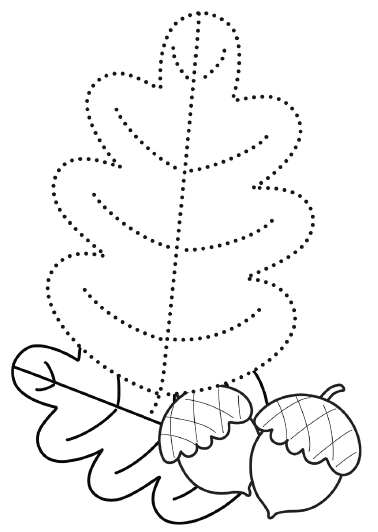 